Кто и как может получить бесплатную электронную подпись с 1 июля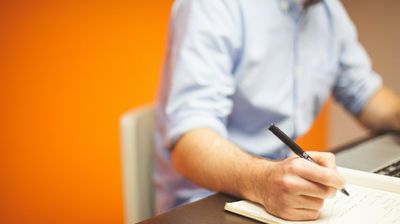 C 1 января 2022 года на ФНС России возлагаются функции по выпуску квалифицированной электронной подписи для юридических лиц (лиц, имеющих право действовать от имени юридического лица без доверенности), индивидуальных предпринимателей и нотариусов, сообщает Межрайонная ИФНС России № 15 по Приморскому краю.Срок действия КЭП, выпущенных коммерческими удостоверяющими центрами, заканчивается 1 января 2022 года. До 1 июля 2021 года им необходимо переаккредитоваться. Чтобы обеспечить «бесшовный» переход от платной к соответствующей безвозмездной государственной услуге по выпуску электронной подписи с 1 июля получить квалифицированную электронную подпись можно будет в Удостоверяющем центре ФНС России.Сделать это смогут все юридические лица и индивидуальные предприниматели с учетом следующих ограничений:Удостоверяющий центр ФНС России бесплатно выдает квалифицированные сертификаты только для юридических лиц (как правило, генеральному директору, который действует от лица компании без доверенности), индивидуальных предпринимателей и нотариусов;Квалифицированный сертификат физического лица, а также лица, планирующего действовать от имени юридического лица по доверенности, можно получить в коммерческих аккредитованных удостоверяющих центрах;Квалифицированные сертификаты для заявителей, указанных в п.1, выпускаются территориальными налоговыми органами по предварительной записи. Заявитель должен лично предоставить заявление на выпуск КЭП, паспорт и СНИЛС в налоговый орган и пройти процедуру идентификации.Квалифицированный сертификат записывается на предоставляемый заявителем носитель ключевой информации, сертифицированный ФСТЭК России или ФСБ России. УЦ ФНС России поддерживает ключевые носители формата USB Тип-А, в частности: Рутокен ЭЦП 2.0, Рутокен S, Рутокен Lite, JaCarta ГОСТ, JaCarta-2 ГОСТ, JaCarta LT, ESMART Token, ESMART Token ГОСТ и другие, соответствующие установленным требованиям.Приобрести такие носители можно у дистрибьюторов производителей и в специализированных интернет-магазинах. Кроме того, можно использовать уже имеющиеся носители при условии их соответствия требованиям. Один ключевой носитель может использоваться для хранения нескольких (до 32 экз.) КЭП и сертификатов к ним, выданных как коммерческими, так и государственными УЦ.Для подготовки заявления на выдачу квалифицированного сертификата, а также приобретения ключевых носителей можно обратиться к оператору электронного документооборота. Полученные в рамках «пилотного» выпуска квалифицированные сертификаты являются легитимными, имеют срок действия 15 месяцев и могут использоваться для сдачи отчетности и ведения хозяйственной деятельности в рамках Федерального закона от 06.04.2011 № 63-ФЗ «Об электронной подписи».Пользователи, получившие КЭП в УЦ ФНС России, могут обращаться в Службу технической поддержки или по телефону Единого контакт-центра ФНС России: 8-800-222-2222.С 1 июля 2021 года лица, имеющие право действовать без доверенности от имени организации, и индивидуальные предприниматели смогут подать заявление на выпуск КЭП через «Личный кабинет налогоплательщика – физического лица».ФНС напоминает, что с 1 января 2022 года вступают в силу следующие ограничения:Квалифицированную электронную подпись кредитных организаций, операторов платежных систем, некредитных финансовых организаций и индивидуальных предпринимателей можно будет получить в Удостоверяющем центре Центрального банка Российской Федерации;Квалифицированную электронную подпись должностных лиц государственных органов, органов местного самоуправления либо подведомственных государственному органу или органу местного самоуправления организации можно будет получить в Удостоверяющем центре Федерального Казначейства;Квалифицированную электронную подпись физических лиц, а также лиц, действующих от имени юридического лица по доверенности, можно будет получить в коммерческих удостоверяющих центрах после их переаккредитации.